勐海县应急管理局工作简报（第23期） 勐海县应急管理局办公室                              2020年2月28日 疫情防控不松懈 集中整治齐推进       ——勐海县应急管理局加油站集中整治安全检查为进一步做好集中整治前疫情防控工作，2020年2月26日，2020年2月27日，县应急管理局对勐海中石化城郊加油站、勐海金玉加油站、勐海中石化丰源加油站、勐海中石油开发区A站等。共16家危险化学品及相关企业进行集中整治安全检查，发现安全隐患58项。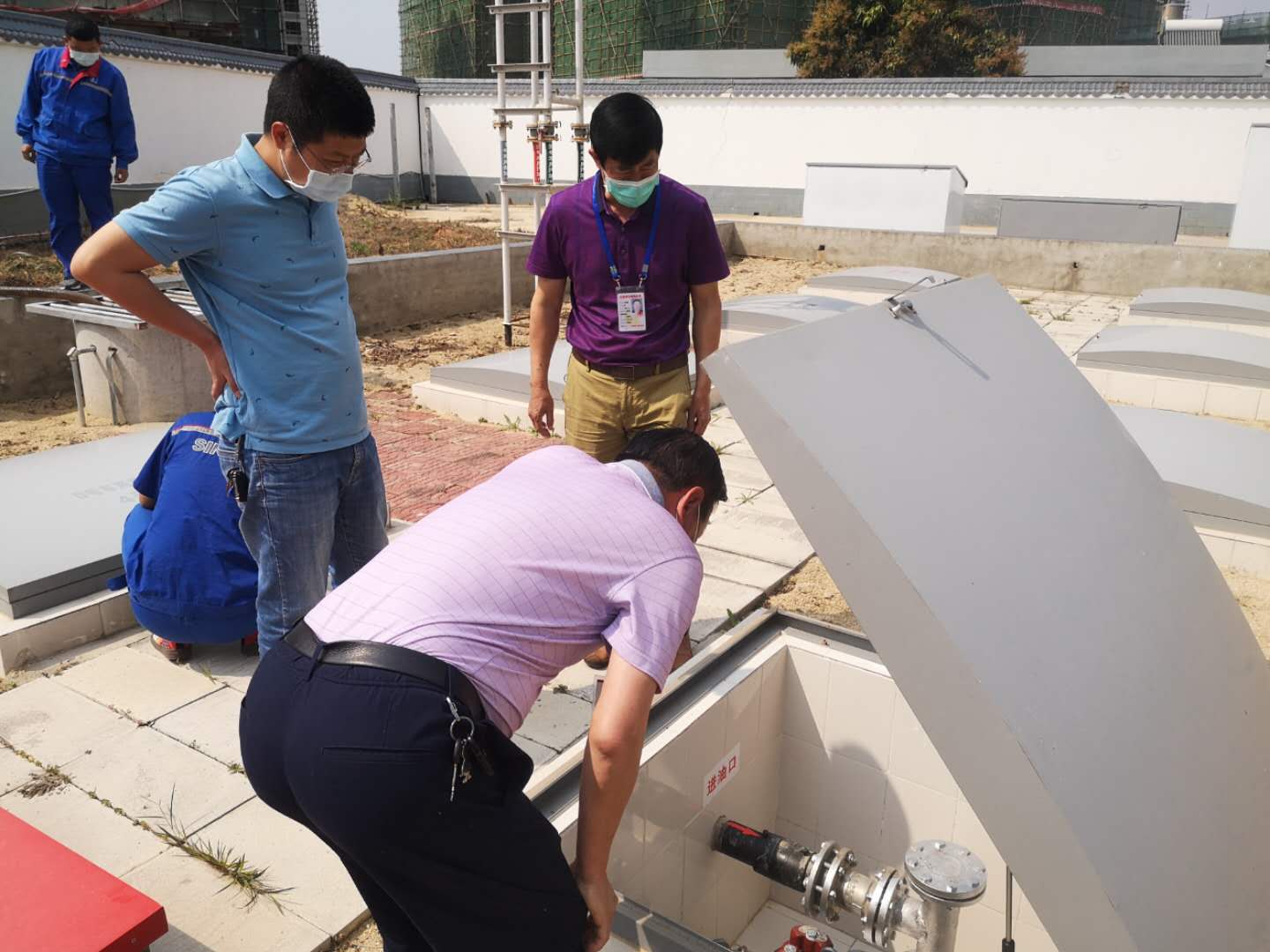 为保证企业安全生产，检查组要求企业做到疫情防控与安全生产两手抓，两手都要硬。疫情防控方面，要求对复工人员坚持每日测量体温，并及时做好登记，对加油站周边环境进行全面消毒，确保环境卫生整洁干净，进出人员加油站须戴口罩，不得聚集用餐，加强对外来人员登记备案；安全生产方面，检查组通过严格检查，当面指出存在隐患问题情况，并责令限期整改，只有疫情防控措施到位、安全条件达标才能集中整治。过督查指导，各企业高度重视生产安全和疫情防控工作，加大防范力度，强化管理措施，消除安全隐患，确保疫情防控和安全管理责任到人、措施到位。在做好疫情防控的同时，迅速恢复正常的生产经营秩序，统筹做好疫情防控和发展稳定工作，做到疫情防控、集中整治两手抓、两不误。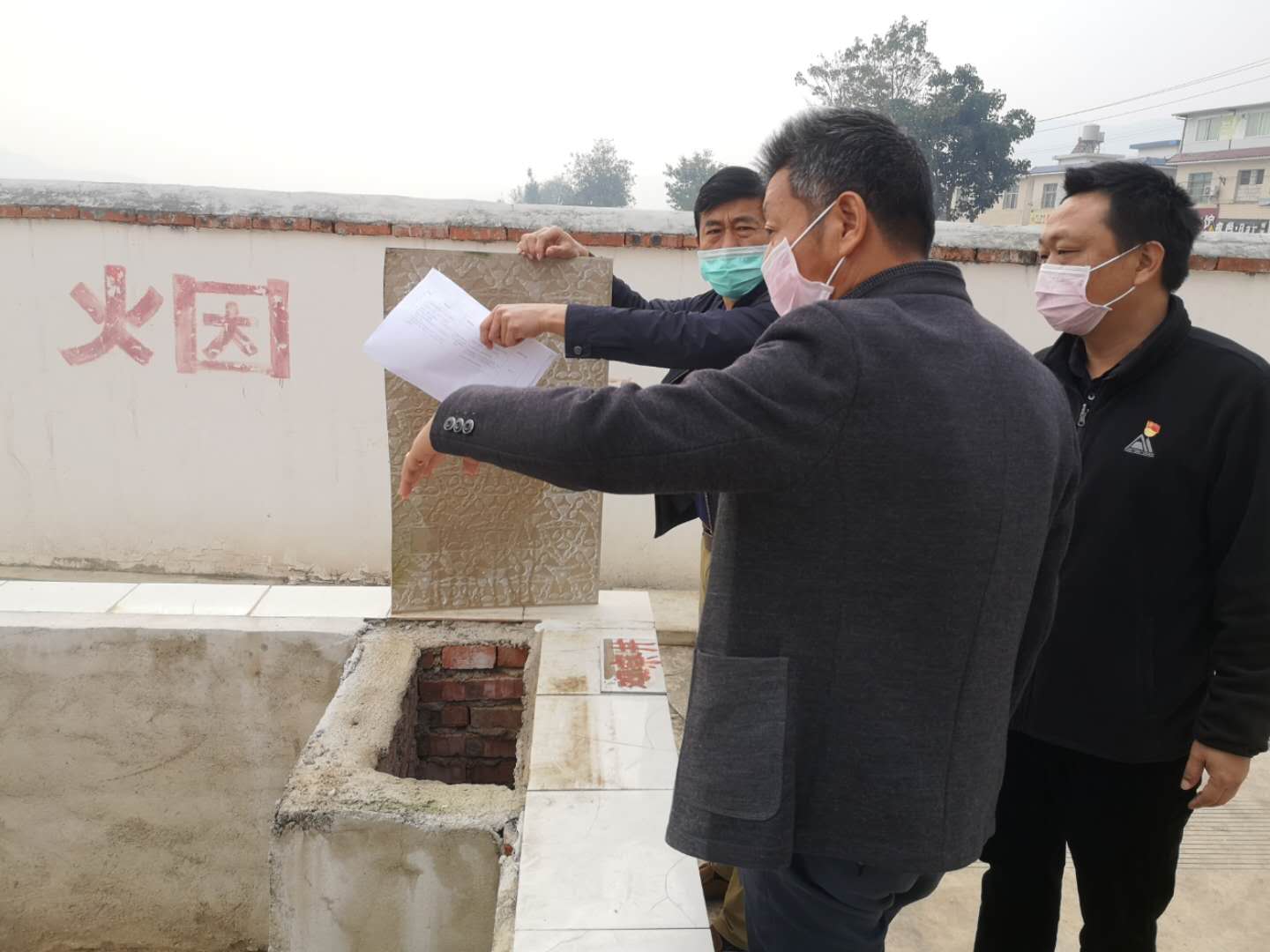 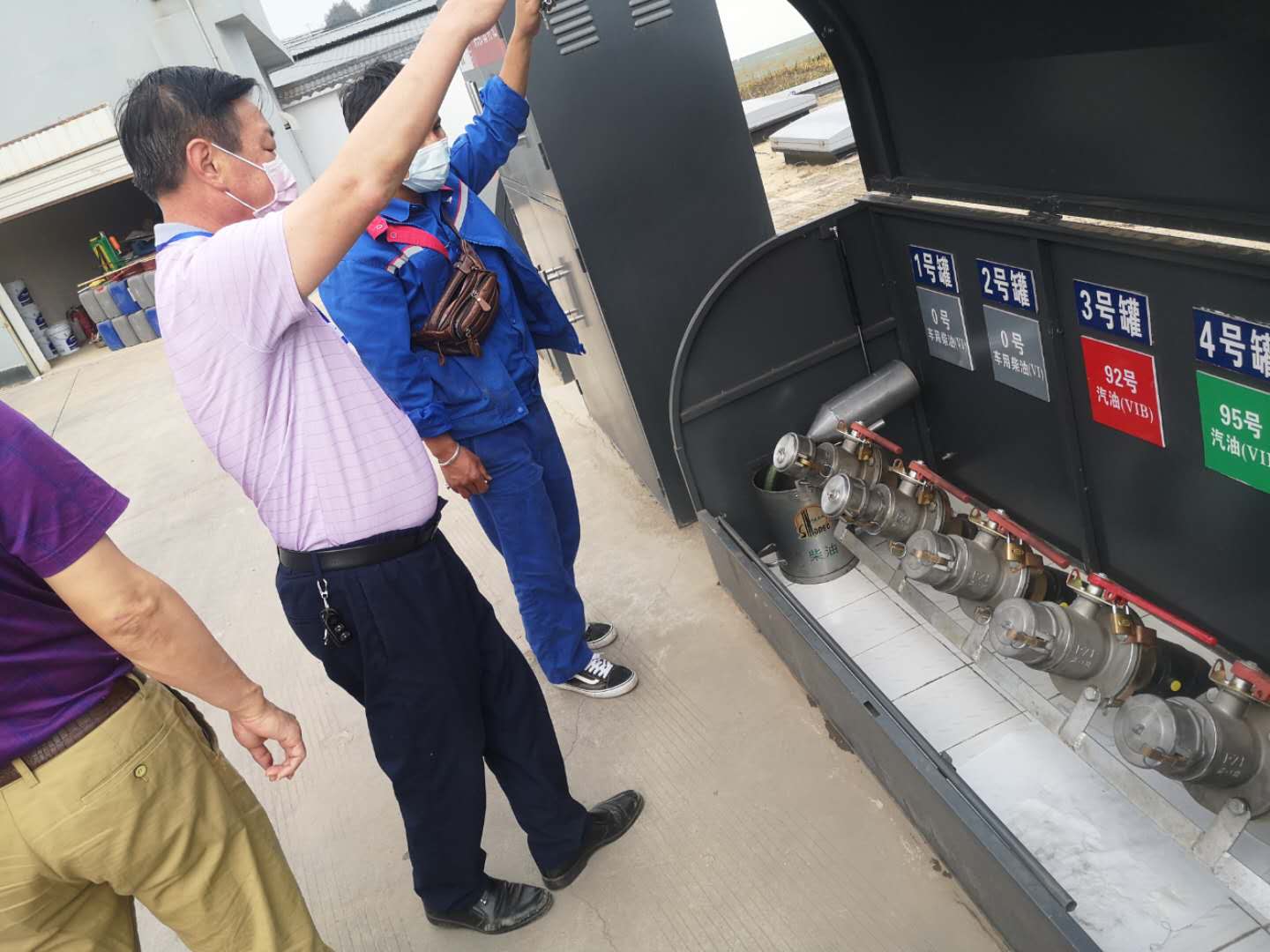 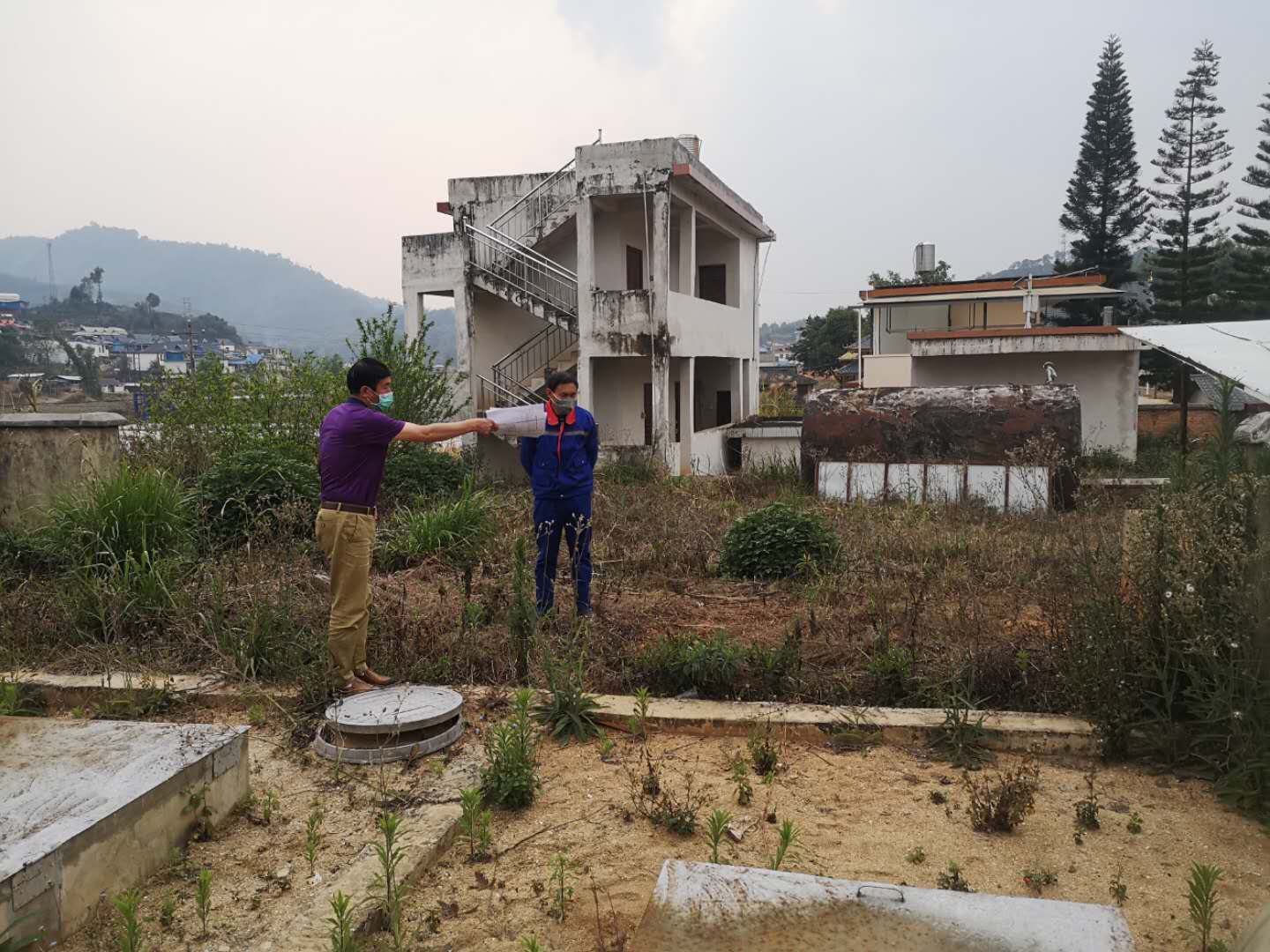 